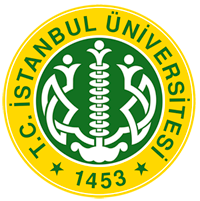 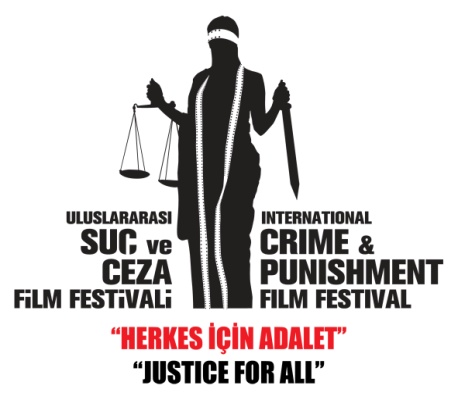 İSTANBUL ÜNİVERSİTESİHUKUK FAKÜLTESİ DEKANLIĞIAKADEMİK PROGRAM6. ULUSLARARASI SUÇ VE CEZA FİLM FESTİVALİ AKADEMİK PROGRAMI/6thINTERNATIONAL CRIME AND PUNISHMENT FILM FESTIVAL ACADEMIC PROGRAMME30 Eylül – 6 Ekim 2016/30 September – 6 October 2016İstanbul Üniversitesi Merkez Kampüsü Rektörlük Binası Doktora Salonu/Istanbul University Central Campus Rectorship Building Doctorate HallBirinci Gün: 30.09.2016 Cuma/First Day: 30.09.2016 Friday08.00 – 08.30 Kayıt/RegistrationAçılış Konuşması/Opening Speech 08.40 – 09.00Adem Sözüer – Festival Başkanı/Director of Festival1. Oturum./1st Session.09.00 – 10.20Adil Yargılanma Hakkı Herkese Lazım: Yoksullara da!/All Needs the Right to Fair Trial: Also Poor People!Yönetici/Chairman Philip KunigHans Heiner KühneYoksulluk ve Adalete Erişim: “Adil Yargılanmanın” Özel Sonuçları/Poverty and Access to Justice: Special Implications of “Fair Trial”Pınar Memiş KartalSilahların Eşitliği İlkesi Çerçevesinde Yoksulun Yargılamada Temsili/Representation of the Poor in the Trial within the context of the Principle of Equality of ArmsMigena LeskovikuYoksulluk ve Adalete Erişim/Poverty and Access to JusticeKahve Molası/Coffee Break 10.20 – 10.40Öğle Arası/Lunch Break 12.00 – 13.002. Oturum./2nd Session 10.40 – 12.00Sosyal Devlet İlkesi Perspektifinden Yoksulluk /Poverty within the Perspective of Social State PrincipalYönetici/Chairman: Nihat BulutAnuSivaganesanHaklar Olmaksızın Sosyal Hedefler – Adil (Olmayan) İsviçre Yapımı Eşitsizlik/SocialGoals without Rights — (Un) FairInequalityMade in Switzerland?Kanita PruščanovićSavaş Sonrası Bosna Hersekte Yoksullukla Mücadele – Poverty as a post-war struggle in Bosnia and HerzegovinaVolkan AslanYoksulluğun Karşısında Anayasalar: Gelişmiş Sosyal Devlet Anayasalarında Sosyal Haklar/Constitutions against Poverty: Social Rights in Constitutions of Developed Social StatesBülent YücelAnayasa Mahkemesi Kararları Işığında Sosyal Devlet İlkesinin Anlamlandırılması ve Türkiye Uygulaması/Explaining the Meaning of the Principle of Social State and Its Practice in Turkey in The Light Of the Decisions of Constitutional Court3. Oturum./3rd Session. 13.00 – 14.00Yoksulluk ve Sağlık: Yoksulluk Bir Hastalıktır!/Poverty and Health: Poverty is a DiseaseYönetici/Chairman Bengi SemerciYankı YazganYoksulluk ruhsal gelişimi nasıl etkiler?/How Poverty Affects Mental Development?Pavel UrsuUluslararası Bakış Açısıyla Yoksulluk ve Sağlık/Poverty and Health with International ViewpointSerhat NasıroğluGöç, Yoksulluk ve Sağlık/Migration, Poverty and HealthKahve Molası/Coffee Break 14.00 – 14.20Konferans (1)/Conference (1) 14.20 – 15.00Mülteciler için Sağlık Hakkı/ The Right to Health Care for MigrantsYönetici/Chairman Bengi SemerciAart HendriksAvrupa Standartları ve Hollanda’nın Deneyimleri/European Human Rights Standards and Dutch ExperiencesKahve Molası/Coffee Break 15.00 – 15.204. Oturum/4th Session. 15.20 – 16.40Yoksulluk ve Ceza Sorumluluğu/Poverty and Criminal ResponsibilityYönetici/Chairman: Adem SözüerStephen ThamanCeza Davasında Zorunluluk Hali Olarak Yoksulluk Savunması / Poverty as a Defence to Criminal Charges (Necessity)İbrahim DülgerCeza Hukukunda Yoksulluğun Kusurluluğa Etkisi/ The Effect of Poverty on Culpability in Criminal LawBurcu ErtemYoksulluk ve Ceza Sorumluluğuna Etkisi/Poverty and Criminal Responsibilityİkinci Gün:01.10.2016 Cumartesi/Second Day: 01.10.2016 Saturday5. Oturum/5th Session. 09.00 – 10.20Kadın ve Çocukların Medeni Hukukta Yoksulluk Riskine Karşı Korunması (1) / Protecting Women and Children from the Risk of Poverty within the Concept of Civil Law (1)Yönetici/Chairman Başak Baysalİlknur SerdarTürk Medeni Kanununun Velayet Hükümleri Kapsamında Yoksulluk Nedeniyle Çocuğun Korunması için Alınacak Önlemler/Measures for Protecting Children from Poverty within the context of Custody Regulations in TurkeyNafiye Yücedağ GöztepeKadının Talep Ettiği Yoksulluk Nafakası/Women’s AlimonyBarış DemirsatanYoksulluğa Karşı Bir Tedbir Olarak Yardım Nafakası/Support Alimony as a measure against PovertyKahve Molası/Coffee Break 10.20 – 10.406. Oturum/6th Session. 10.40 – 11.40Kadın ve Çocukların Medeni Hukukta Yoksulluk Riskine Karşı Korunması (2) / Protecting Women and Children from the Risk of Poverty within the Concept of Civil Law (2)Yönetici/Chairman Bilgehan ÇetinerNil Karabağ BulutEvlilik Birliğinden Doğan Giderlere Katılma Payının İhlali Dolayısıyla Kadının Yoksulluğa Düşme Tehlikesi Karşısında Medeni Kanun Kapsamında Başvurulabilecek Önlemler/Measures in Civil Code against Women’s Risk of Poverty due to Lack of Contribution of the Spouse to the Expenses of the Civil Marriage UnionCansu Kaya KızılırmakYasal Düzenlemeler ve Fiili Uygulamalar Işığında Türkiye’de Yoksul Kadının Kürtaj Hakkına Erişimi/Access to Abortion rights of women in Turkey, in light of legislation and current practices.Kahve Molası/Coffee Break 11.40 – 12.00Konferans (2)/Conference (2) 12.00 – 12.40Hekimler için Hukuksal ve Etik Standartlar / Legal and Ethical Standards for DoctorsYönetici/Chairman Mert SavrunAart HendriksBireysel ve Toplumsal Hakları Dengelemek (Açlık grevleri, Tutuklular, Terör şüphelileri) / Balancing Individual and Collective Interests (Hunger strikers, Prisoners, Possible terrorists)Sinema Paneli/Cinema Panel 16.00 – 17.00 (Yer/Place: Atlas Sineması)Beyaz Perdeden Yansıyan Yoksulluk/Poverty Reflecting from the White CurtainYönetici/Chairman Bengi SemerciDerviş Zaim – Yönetmen/DirectorFarhad Eivazi – Yönetmen ve Senarist/Director and ScriptwriterMenderes Samancılar – Oyuncu/ActorSerpil Kırel – Marmara Üniversitesi İletişim Fakültesi/Marmara University Faculty of CommunicationAlin Taşcıyan – Sinema Eleştirmeni/Film CriticÜçüncü Gün: 02.10.2016 Pazar/Third Day: 02.10.2016 SundaySinema Paneli/Cinema Panel 16.00-17.00 (Yer/Place: Feriye Sineması)Suça Karşı Sanat Adalet Getirir mi?/Does Art against Crime Provide Justice?Yönetici/Chairman Bengi SemerciYasemin Işıktaç – İstanbul Üniversitesi Hukuk Fakültesi/ İstanbul University Faculty of Lawİskender Pala – Yazar/AuthorHaluk Piyes – Oyuncu/ActorTurgay Tanülkü – Oyuncu/ActorDördüncü Gün: 03.10.2016 Pazartesi/Fourth Day: 03.10.2016 Monday7. Oturum/7th Session. 09.00 – 10.40Yoksulluk ve Yolsuzlukla Mücadele/Poverty and Struggle against CorruptionYönetici/Chairman Hans Heiner KühneMuhammed Munirİnsan Ticareti: Hatalı Düzenlemeler, Yaygın Yolsuzluk ve Kusurlu Pakistan Politikaları/Trafficking in Persons: Faulty Regulations, Pervasive Corruption and Flawed Policing in PakistanNassima HanafiYükselen Yoksulluk Oranlarında Yolsuzluğun Rolü – Yoksulluk: Yolsuzluğun bir sebebi ve bir sonucu (Cezayir İncelemesi)/The Role of Corruption in the Increasing Rates of Poverty – Poverty: a Cause and a Result of Corruption (Algeria as a case study)Qerkin BerishaKosova’da Hukuk Devleti ve Yoksulluk Üzerindeki Etkisi/Rule of Law in Kosovo and its impact in PovertyAltan Rençber –İmran SemizYoksullukla Mücadelede Vergisel Yöntemler ve Türkiye Uygulamasının Değerlendirilmesi/The Assessment of Tax Methods for Combating Poverty and Practices in TurkeyKahve Molası/Coffee Break 10.40 – 11.008. Oturum/8th Session. 11.00 – 12.20Yoksulluk Suça İter mi?/Does Poverty Drag into Crime?Yönetici/Chairman Pınar ÖlçerAtaullah Khan MahmoodYoksulluk ve Suçluluk/Poverty and DelinquencyGüneş Okuyucu ErgünEkonomik Durum ve Suçluluk/ Economic Conditions and CriminalityVesile Sonay EvikYoksulluk ve Suç İlişkisi/ The Relationship between Poverty and CrimeÖğle Arası/Lunch Break 12.20 – 13.209. Oturum/9th Session. 13.20 – 14.40Çocuğun Suça Sürüklenmesinde ve Dilencilikte Suçlu Yoksulluk mu?/Is Poverty Responsible for Juvenile Delinquency and Beggary Crime?Yönetici/Chairman Tuba TopçuoğluEzgi Aygün EşitliYoksulluğun Çocuk Suçluluğuna Etkisi/ The Impact of Poverty on Juvenile DelinquencyBaşak Oya İşcanÇocuklarda Tekrar Suçluluğa Risk Teşkil Eden Etkenler İçerisinde Sosyo – Ekonomik Koşullar ve Yoksulluğun Yeri/ Socio – Economic Conditions and Poverty as Risk Factors for Juvenile RecidivismEylem BaşTürk Ceza Kanunu’nun 229. Maddesinde Düzenlenen Dilencilik Suçunun Yoksulluk Bağlamında Değerlendirilmesi/ An Assessment of Poverty Aspects of Beggary Crime Regulated in the Article 229 of Turkish Penal CodeKahve Molası/Coffee Break 14.40 – 15.00Film Gösterimi ve Panel/Film Screening and Panel 15.00. 17.40Film: Çöpte Dostoyevski Buldum/ Recycling LifeFilm Üzerine Tartışma: Yoksulluğu Belgelemek / Shooting the PovertyModeratörler / Moderators Sedef Erken / Tarık TufanBelgesel Ekibi / Documentary TeamEnis Rıza SakızlıOktay ÇetinkayaBeşinci Gün: 04.10.2016 Salı/ Fifth Day: 04.10.2016 Tuesday10. Oturum/10th Session. 09.00 – 10.20Cezanın Belirlenmesinde Yoksulluk/The Effect of Poverty on PunishmentYönetici/Chairman Mahmut KocaSoner Hamza ÇetinYoksulluk ve Adli Para Cezası/Poverty and Judicial FinePolat İşoğluYoksulluğun Türk Ceza Kanunu’ndaki İzleri/Poverty and the Turkish Penal CodeEzgi CankurtHırsızlık Suçunda Değer Azlığı Kavramı ile Zorunluluk Hali ve Yoksulluk İlişkisine Dair Değerlendirme/An Assessment of the relationship between the concepts of lack of value and state of necessity and Poverty in Crime of TheftKahve Molası/Coffee Break 10.20 – 10.4011. Oturum/11th Session. 10.40 – 12.00Sinemanın ve Edebiyatın Yoksulları/Poor People of Cinema and LiteratureYönetici/Chairman Korhan BozkurtNecdet NeydimÇocuk edebiyatı metinlerindeki yoksulluk ve yoksunluk kavramlarına iç içelik ya da karşıtlık üzerinden yeniden bir bakış/An assessment on the nested and opposed terms of Poverty and DeprivationMehlika Philip – Necdet NeydimÇocuk kahramanlar üzerine kurgulanmış filmlerde yoksulluğun yansıması ve film kurgusu içinde yoksulluğun görsel tanımına dönük tanıklıklar/Reflection of Poverty in the Films Edited on the Child HeroesDilan TüysüzAmerikan Rüyası ve Suç İlişkisi Çerçevesinde Gangster Filmleri/Gangster Films within the framework of American Dream and Crime RelationsÖğle Arası/Lunch Break 12.00 – 13.0012. Oturum/12th Session. 13.00 – 14.20Muhakeme ve İcra Hukukunda Yoksullara Destekler/Supports for Poor People in Procedural Law and Enforcement LawYönetici/Chairman Murat AtalıAlper Tunga KüçükHukuk Muhakemeleri Kanunu’na Göre Adli Yardım/Legal Aid according to Code of Civil ProcedureSinan AltunçBir Adil Yargılanma Hakkı Olarak Maddi Olanaklardan Yoksun Kişinin Avukat Yardımından Yararlanması/Provision of Legal Aid Lawyer to poor people as an Aspect of Right to Fair TrialSerpil Işıkİcra Hukuku’nda Yoksulluğun Önlenmesinde Bir Araç Olarak Haczedilmezlik/ Non-seizeability in Enforcement Law as a Tool for Preventing PovertyAltıncı Gün: 05.10.2016 Çarşamba/Sixth Day: 05.10.2016 Wednesday13. Oturum/13th Session. 09.00 – 10.20Yoksulluğun Kentlileşmesi, Kentlerin Dönüşmesi/Urbanization of Poverty and Transformation of CitiesYönetici/Chairman Aydın GülanMelikşah YasinKentsel Dönüşüm Yasası/Urban Transformation LawMurat Şentürkİstanbul Tarihi Kent Merkezinde Yoksulluk ve Kentsel Müdahaleler/ Poverty in Historical Central Istanbul and Urban InterventionBülent Şenİstanbul Kent Merkezinde Göç ve Yoksulluk: Süleymaniye Bekar Odaları ve Göçmenleri/Poverty and Migration Aspects in Central IstanbulKahve Molası/Coffee Break 10.20 – 10.4014. Oturum/14th Session. 10.40 – 12.00Yoksulluk da Kentin Kimliğini Belirler/Poverty also Identifies the CityYönetici/Chairman Melikşah YasinSeher Kalender ÇetinkayaYoksul Bölgelerin Kentsel Dönüşümü/Urban Intervention in Poor NeighbourhoodsLana KudumovicYoksulluk Altında Şehrin Kimliğini Şekillendirme: Saraybosna’nın Kentsel Gelişiminin Karşılaştığı Sorunlar/ Shaping City Identity under Poverty: Challenges of the Urban Development of SarajevoHanif BudimanKentsel Gelişim ve Nehir kıyısı Yerleşimi. İnceleme: Yogyakarta Şehri, Endonezya/Urban Development and Riverside Settlement. Cases: Yogyakarta City, IndonesiaÖğle Arası/Lunch Break 12.00 – 13.0015. Oturum/15th Session. 13.00 – 14.20İdare Sağlıkta ve Yoksullukla Mücadelede Yoksullar İçin Ne Yapıyor, Neler Yapmalı?/What Do Administrations Do for Poor People in the field of Health and Prevention of Poverty and What Should They Do?Yönetici/Chairman Cemil KayaEren Kalanyuvaİdarenin Sağlık Hizmetlerine Erişim Hakkının Korunmasındaki Rolü / The Role of Administration in the Protection of the Right to Access to Healthcare Services.Necip Taha Gürİdare Hukuku Boyutuyla Sosyal Yardımlar/ Social Aids in Administrative LawEren SolmazYoksulluğun Giderilmesinde Kamu Hizmetinin “Eşitlik İlkesi” Gereğince İdarenin Rolü/ Administrations’ Role on Preventing Poverty within the context of Equality Principle of Public ServiceKahve Molası/Coffee Break 14.20 – 14.4016. Oturum/16th Session 14.40 – 16.00İş ve Sosyal Güvenlik Hukuku Açısından Yoksulluk/Poverty within the Concept of Labour Law and Social Security LawYönetici/Chairman Ömer EkmekçiGazi AlataşTürkiye’de Sosyal Sağlık Güvenlik Sistemi/Social Health Care System in TurkeyNecip ŞenelKıdem Tazminatı, Asgari Ücret/Severance Pay, Minimum WageMerve DömenÇocuk ve Kadın İşçiler, Sigortasız İşçiler/Woman and Child Workers, Uninsured employeesAKADEMİK PROGRAM KATILIMCILARI / PARTICIPANTS of ACADEMIC PROGRAMMEAart Hendriks Prof. Dr. Leiden Üniversitesi/UniversityAdem Sözüer Prof. Dr. – İstanbul Üniversitesi/UniversityAlin Taşcıyan: Sinema Eleştirmeni/Film CriticAlper Tunga Küçük Araş Gör./Res. Assist.–İstanbul Üniversitesi/UniversityAltan Rençber Araş Gör./Res. Assist.– İstanbul Üniversitesi/UniversityAnu Sivaganesan Araş Gör./Res. Assist.– İsviçre Karşılaştırmalı Hukuk Enstitüsü/Swiss Comperative Law InstituteAtaullah Khan Mahmood Prof. Dr. – Uluslararası İslam Üniversitesi/International Islamic UniversityAydın Gülan Prof. Dr. – İstanbul Üniversitesi/UniversityBarış Demirsatan Araş Gör./Res. Assist.–İstanbul Üniversitesi/UniversityBaşak Baysal Doç. Dr./Assoc. Prof. Dr.- İstanbul Üniversitesi/UniversityBaşak Oya İşcan Öğr. Gör./T. A. – Yalova Üniversitesi/UniversityBengi Semerci Prof. Dr.- Hasan Kalyoncu Üniversitesi/UniversityBilgehan Çetiner Doç. Dr./Assoc. Prof. Dr. – İstanbul Üniversitesi/UniversityBülent Şen Doç. Dr./Assoc. Prof. Dr.– Kırklareli Üniversitesi/UniversityBülent Yücel Dr.- Anadolu Üniversitesi/UniversityCansu Kaya Kızılırmak Dr.–İstanbul Üniversitesi/UniversityCemil Kaya Prof. Dr.- İstanbul Üniversitesi/UniversityDerviş Zaim: Yönetmen/DirectorDilan Tüysüz Dr.– Adnan Menderes Üniversitesi/UniversityEnis Rıza Sakızlı – Yönetmen/DirectorEren Kalanyuva Araş Gör./Res. Assist.–İstanbul Üniversitesi/UniversityEren Solmaz Araş Gör./Res. Assist.–İstanbul Üniversitesi/UniversityEylem Baş Araş Gör./Res. Assist.– Ankara Üniversitesi/UniversityEzgi Aygün Eşitli Yrd. Doç. Dr./Assist. Prof. Dr.– Başkent Üniversitesi/UniversityEzgi Cankurt Araş Gör./Res. Assist.– Beykent Üniversitesi/UniversityFarhad Eivazi: Yönetmen ve Senarist/Director and ScriptwriterGazi Alataş Dr.– Sosyal Güvenlik Kurumu Genel Sağlık Sigortaları Genel Müdür Vekili/Social Security Institution Deputy General Director of General Health InsuranceGüneş Okuyucu Ergün Doç. Dr./Assoc. Prof. Dr.–Ankara Üniversitesi/UniversityHaluk Piyes: Oyuncu/ActorHanif Budiman Öğr. Gör./T. A. –Fatih Sultan Mehmet Vakıf Üniversitesi/Vaqf UniversityHans Heiner Kühne Prof. Dr. Trier Üniversitesi/Universityİbrahim Dülger Prof. Dr.– Karatay Üniversitesi/Universityİbrahim Kaya Prof. Dr.- İstanbul Üniversitesi/Universityİlknur Serdar Yrd. Doç. Dr./Assist. Prof. Dr.–Dokuz Eylül Üniversitesi/Universityİmran Semiz Araş Gör./Res. Assist.– İstanbul Üniversitesi/Universityİskender Pala-Yazar/AuthorKanita Pruščanović Öğrenci /Student – Saraybosna Universitesi /UniversityKıvanç Sezer– Yönetmen/DirectorKorhan Bozkurt– Yönetmen/DirectorLana Kudumovic Dr.–Fatih Sultan Mehmet Vakıf Üniversitesi/Vaqf UniversityMahmut Koca Prof. Dr.– İstanbul Şehir Üniversitesi/UniversityMehlika Philip – İletişimci/CommunicatorMelikşah Yasin Prof. Dr.– İstanbul Üniversitesi/UniversityMenderes Samancılar: Oyuncu/ActorMert Savrun Prof. Dr. – İstanbul Üniversitesi/UniversityMerve Dömen – Avukat/LawyerMigena Leskoviku Prof. Dr.– Tiran Avrupa Üniversitesi/European University of TiranaMuhammed Munir Prof. Dr.– Uluslararası İslam Üniversitesi/International Islamic UniversityMurat Atalı Prof. Dr.– Türk Alman Üniversitesi/Turkish – German UniversityMurat Şentürk Yrd. Doç. Dr./Assist. Prof. Dr.– İstanbul Üniversitesi/UniversityNafiye Yücedağ Göztepe Dr.– İstanbul Üniversitesi/UniversityNassima Hanafi – Yolsuzluğun Önlenmesi ve Yolsuzluğa karşı Mücadele Ulusal Birimi (Cezayir)/The National Body for Preventing and Fighting against Corruption (Algeria)Necdet Neydim Doç. Dr./Assoc. Prof. Dr.– İstanbul Üniversitesi/UniversityNecip Şenel – Avukat/LawyerNecip Taha Gür Araş Gör./Res. Assist.–İstanbul Üniversitesi/UniversityNihat Bulut Prof. Dr.- İstanbul Şehir Üniversitesi/UniversityNil Karabağ Bulut Dr. –İstanbul Üniversitesi/UniversityOktay Çetinkaya – Sahaf/BooksellerOlgun Özdemir-Yönetmen/DirectorÖmer Ekmekçi Prof. Dr. – İstanbul Üniversitesi/UniversityPavel Ursu Dr. – Dünya Sağlık Örgütü Türkiye Temsilcisi/World Health Organization Representative of TurkeyPhillip Kunig Prof. Dr.- Berlin Frei Üniversitesi/UniversityPınar Memiş Kartal Doç. Dr./Assoc. Prof. Dr.–Galatasaray Üniversitesi/UniversityPınar Ölçer Doç. Dr./Assoc. Prof. Dr. – Leiden Üniversitesi/UniversityPolat İşoğlu Yrd. Doç. Dr./Assist. Prof. Dr.–Çağ Üniversitesi/UniversityQerkin Berisha Öğr. Gör./T. A. – Prishtina Üniversitesi/UniversitySedef Erken – Avukat/LawyerSeher Kalender Çetinkaya Araş Gör./Res. Assist.–– Fatih Sultan Mehmet Vakıf Üniversitesi/Vaqf UniversitySerhat Nasıroğlu Yrd. Doç. Dr./Assist. Prof. Dr.– Sakarya Üniversitesi/UniversitySerpil Işık Araş Gör./Res. Assist.–İstanbul Üniversitesi/UniversitySerpil Kırel Prof. Dr. – Marmara Üniversitesi İletişim FakültesiSinan Altunç Yrd. Doç. Dr./Assist. Prof. Dr.– Bahçeşehir Üniversitesi/UniversitySoner Hamza Çetin Dr. – Ceza Hukukçusu/Criminal LawyerStephen Thaman Prof. Dr.– Saint Louis Üniversitesi/UniversityTarık Tufan – Yazar/AuthorTuba Topçuoğlu Yrd. Doç. Dr./Assist. Prof. Dr.İstanbul Üniversitesi/UniversityTurgay Tanülkü: Oyuncu/ActorVesile Sonay Evik Doç. Dr./Assoc. Prof. Dr.– Galatasaray Üniversitesi/UniversityVolkan Aslan Araş Gör./Res. Assist.–– İstanbul Üniversitesi/UniversityYankı Yazgan Prof. Dr.– YDY Danışmanlık/ConsultancyYasemin Işıktaç Prof. Dr. İstanbul Üniversitesi/UniversityYarışma Filmleri ve Festival Tanıtım videoları: https://yadi.sk/d/N7fLfOExvPNZsFestival için diğer bilgiler http://www.icapff.com/tr adresinden edinilebilir.Saygılarımızla,3K1P İLETİŞİM atakanmetin@gmail.com 05452468097Istanbul University, Faculty of Law, 34116 Beyazıt – İstanbulTel: 0 212 440 01 05  Fax:0 212 512 41 35www.icapff.com